The Social Fitnessing Challenge RulesParticipants (club members) earn points by performing weekly activities:Week OneWorkout 30 minutes (or more) at the club’s fitness center = 5 points max per day, 15 points max for the weekComplete the assessment this week = 20 points maxWeek TwoWorkout 30 minutes (or more) at the club’s fitness center = 5 points max per day, 15 points max for the weekTrack your water intake = 5 points max per day, 35 points max for the weekWeek ThreeWorkout 30 minutes (or more) at the club’s fitness center = 5 points max per day, 15 points max for the weekJournal for at least 5 minutes = 5 points max per day, 35 points max for the weekStretch for 10 minutes = 5 points max per day, 35 points max for the weekWeek FourWorkout 30 minutes (or more) at the club’s fitness center = 5 points max per day, 15 points max for the weekAttend a wellness-oriented seminar at the club = 25 pointsComplete the assessment (again) = 20 points max for the week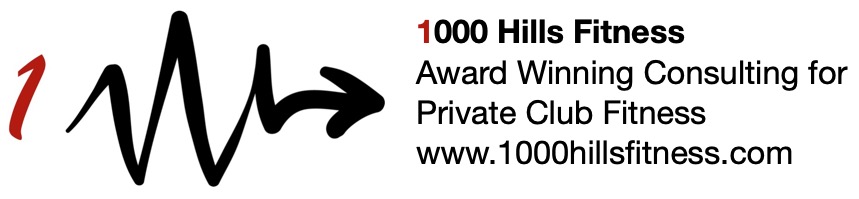 